中国新材料产业高峰论坛暨第三届中国新材料产业发展大会摘要格式模板报名参加的论坛：                  姓名：                      联系电话：                  邮箱：                      张三，**大学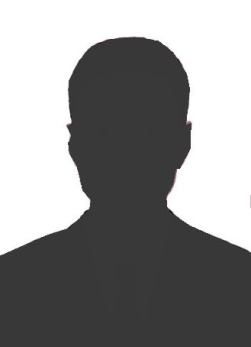 简历：（150字左右、行距固定值21磅、中文字体宋体五号，英文字体Times New Roman五号）题目：摘要：（200字左右、行距固定值21磅、中文字体宋体五号，英文字体Times New Roman五号）温馨提示：1、如有作报告需求，请在此模板直接改写相应内容，发送到相应分论坛联系人邮箱，截止时间：2021年9月19日。2、最终是否录用，安排报告，请与分论坛联系人核实。